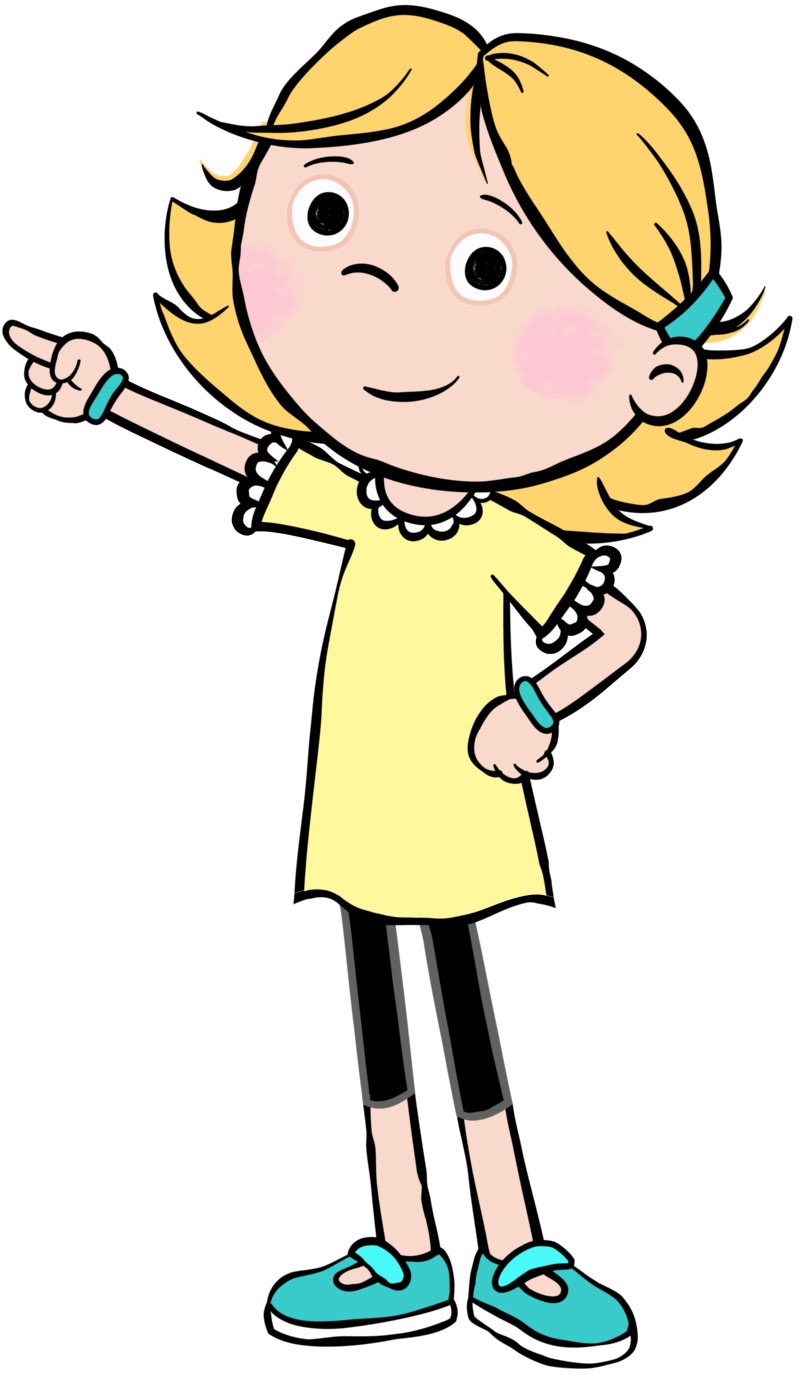 Virtual Book Fair is Coming!Dear families,Our school is hosting a Scholastic Virtual Book Fair from November 9-22!  The Virtual Book Fair is a fantastic way to continue to give our students access to the books they want to read. We’re excited that you will be able to shop together, selecting the books that inspire your readers, from the comfort of home.  The Virtual Book Fair will be open 24 hours a day and, if you spend more than $35, shipping is FREE!  All purchases will be shipped directly to your home.  Remember, books make fantastic Christmas presents!All purchases benefit Plainsview School and earn Rewards that can be redeemed for books and Education Resources for our school’s classrooms and library.When it’s time to shop, visit our school’s Virtual Book Fairsite using this link:https://virtualbookfairs.scholastic.ca/pages/5150734Before our Fair begins, click the link to:SAVE it to your browserWATCH videos of popular new titlesPREVIEW our Featured BooksHappy reading! Mrs. PreeceTeacher-LibrarianPlainsview School